PETUNJUK SOALFile soal disimpan dengan nama lain (Save As), yaitu NIM03.DOCX (NIM masing-masing) di Desktop masing-masing juga.Gunakan aplikasi SQLYog untuk membantu menjawab pertanyaan soal, kemudian salinlah perintah-perintah SQL tersebut ke dalam file soal. Hasil pekerjaan SQLYog disimpan di masing-masing folder Anda.SOALBuatlah database baru dengan nama DB03_XXXX (4 digit belakang NIM masing-masing).Buatlah tabel dengan nama tbltransaksi dengan struktur nofaktur varchar 5 tidak boleh kosong, tgl date, namabrg varchar 15, qty int 4, harga int 10. Isilah tabel transaksi penjualan tersebut dengan data sbb: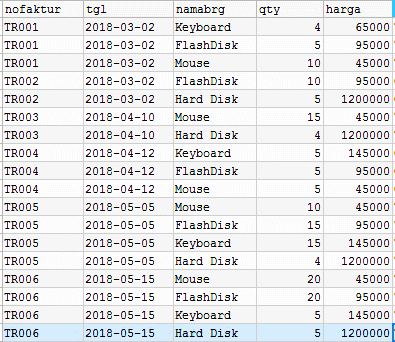 Tambahkan kolom baru untuk menampung nama customer dengan nama kolom namacust varchar 15 pada tabel tbltransaksi Isikan nama customer dengan ketentuan sbb:Setelah berhasil menuliskan perintah SQL soal No. 5 dengan benar dan menghasilkan data tabel seperti tabel berikut ini.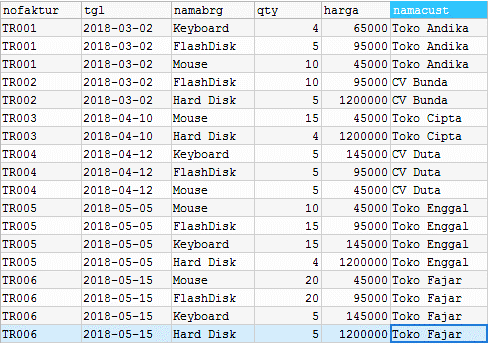 Tampilkan seluruh kolom dari transaksi penjualan untuk barang Mouse dan Keyboard saja.Tampilkan seluruh kolom dari transaksi penjualan untuk bulan Maret dan April saja.Tampilkan seluruh data transaksi penjualan, terdiri dari nofaktur, tgl, namabrg, qty, harga dan SubTotal (harga x qty) dan diurutkan berdasarkan total harga tertinggi ke terendah.Tampilkan data transaksi seperti soal No.8 dengan SubTotal di atas 500.000, kemudian nama kolom tgl diganti Tanggal, namabrg diganti Nama Produk, qty diganti dengan Jumlah.Tampilkan Total Harga semua transaksi penjualan pada setiap faktur terdiri dari kolom: No. Faktur, Nama Customer, Tanggal, Harga, Jumlah, dan SubTotal.Isikan perintah SQL di siniIsikan perintah SQL di siniIsikan perintah SQL di siniIsikan perintah SQL di siniNo. TransaksiNama CustomerNo. TransaksiNama CustomerTR001Toko AndikaTR004CV DutaTR002CV BundaTR005Toko EnggalTR003Toko CiptaTR006Toko FajarIsikan perintah SQL di siniIsikan perintah SQL di siniIsikan perintah SQL di siniIsikan perintah SQL di siniIsikan perintah SQL di siniIsikan perintah SQL di sini